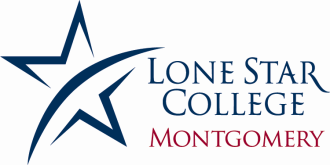 Equipment being requested:	   Popcorn Machine (includes supplies) *No charge – department/club responsible for cleaning equipment before return. If not properly cleaned, the department/club will have opportunity to clean. If returned unclean a second time, department club will lose check-out privilege for one year.    Gas Grill – Department/club responsible for providing their own propane.* Department/club responsible for cleaning equipment before return. If not properly cleaned, the department/club will have opportunity to clean. If returned unclean a second time, department/club will lose check-out privilege indefinitely.Contact information for person checking out equipment:Description of event:TO BE COMPLETED BY OFFICE OF STUDENT ACTIVITIES:Supplies provided: Date & Time of Check-out: ______________________________	Initial: ____________Equipment due back on: __________________________________________________Date & Time of Equipment return: ________________________	Initial: ____________By signing below, I understand and agree that my department/organization will be held financially responsible for any misuse of, damage to, or loss of equipment.  I agree to return equipment to the Office of Student Life in the same condition in which it was checked out to me. I acknowledge that misuse of or carelessness with equipment may prohibit a group’s use in the future._____________________________________________________Signature of Organization Advisor/Dept. Employee			Date_____________________________________________________Michael Dailey, Program Manager - Student Life			DateToday’s Date:      Name:Dept./organization:Dept./organization:Dept./organization:Budget code to be charged for damaged supplies:Budget code to be charged for damaged supplies:Budget code to be charged for damaged supplies:Budget code to be charged for damaged supplies:Budget code to be charged for damaged supplies:Budget code to be charged for damaged supplies:Campus phone:Campus phone:Cell phone:Cell phone:Cell phone:Date of event:Date of event:Time of event:Time of event:       am pm       am pm       am pm       am pmuntil       am pm